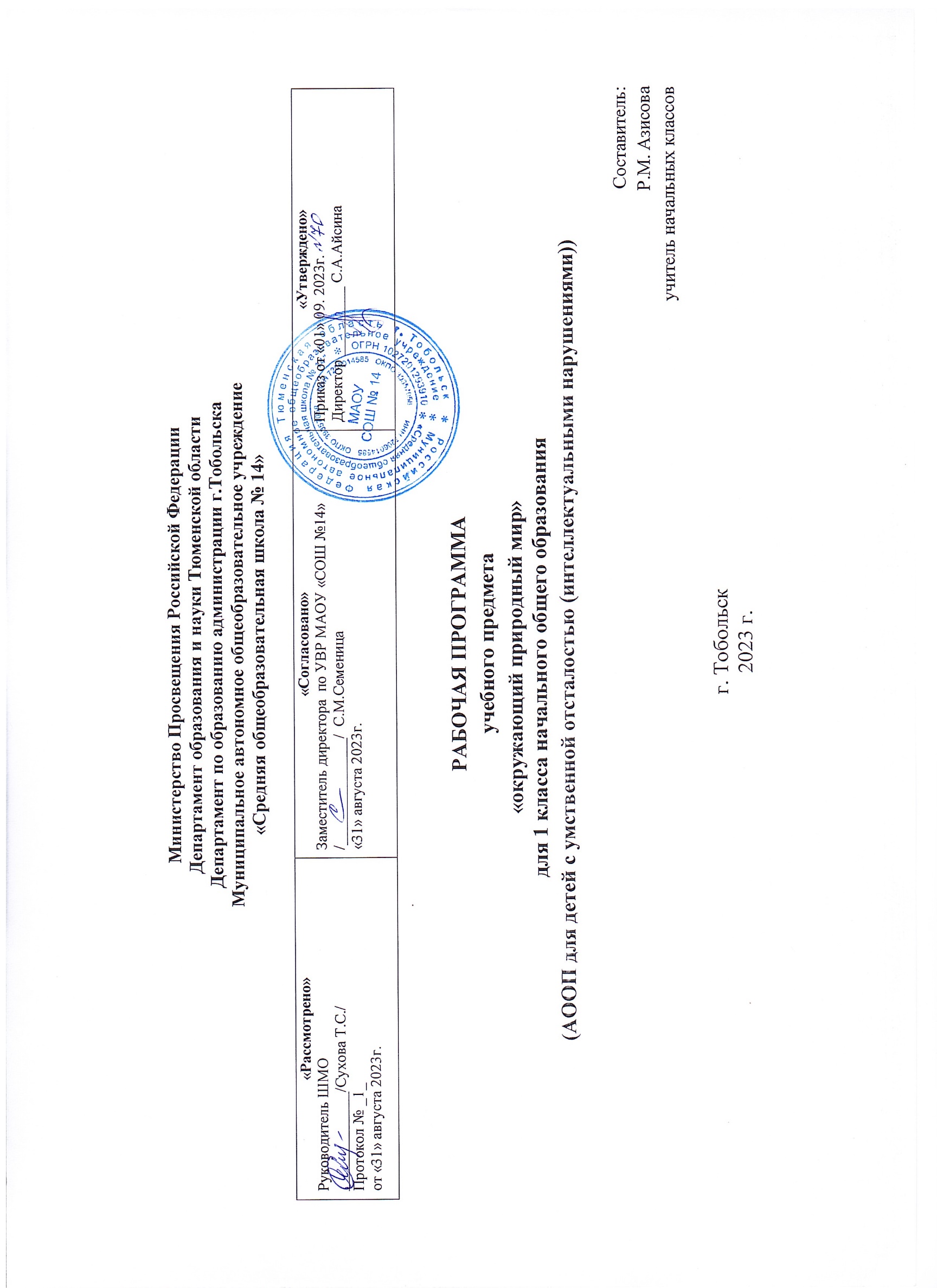 1.Пояснительная запискаРабочая программа по предмету «Окружающий природный мир» составлена на основе следующих нормативных документов:Федеральным законом от 29.12.2012 № 273-ФЗ «Об образовании в Российской Федерации»;Приказ Министерства просвещения РФ от 24 ноября 2022 г. № 1023 “Об утверждении федеральной адаптированной образовательной программы начального общего образования для обучающихся с ограниченными возможностями здоровья".Приказ Министерства просвещения Российской Федерации от 24.11.2022 № 1026 "Об утверждении федеральной адаптированной основной общеобразовательной программы обучающихся с умственной отсталостью (интеллектуальными нарушениями)". Уставом МАОУ СОШ № 14;положением о формах, периодичности, порядке текущего контроля успеваемости и промежуточной аттестации обучающихся в МАОУ СОШ № 14     Цель и задачи курса:Основная цель курса: формирование представлений о живой и неживой природе, о взаимодействии человека с природой, бережного отношения к природе. Задачи курса: - формирование представлений об объектах и явлениях неживой природы;-формирование временных представлений;-формирование представлений о растительном и животном мире.Основные направления коррекционной работы:- коррекция нарушений психофизического развития детей;- коррекция внимания, памяти; - коррекция слухового и зрительного восприятия; - коррекция устной связной речи;- коррекция познавательной деятельности.Технологии обучения:дифференцированное обучение;традиционное обучение;информационно-коммуникативные технологии;здоровьесберегающие технологии;обучение с применением элементов арт-терапии.Формы организации образовательного процесса: основной формой организации процесса обучения математическим представлениям является урок. Ведущей формой работы учителя с учащимися на уроке является фронтальная работа при осуществлении дифференцированного и индивидуального подхода. Неотъемлемой частью каждого почти урока является устный счет, геометрический материал. Обязательным требованием к каждому уроку является организация самостоятельных работ, работа над ошибками, проверка домашних заданий. Учащиеся, нуждающиеся в дифференцированной помощи со стороны учителя, участвуют во фронтальной работе со всем классом, а самостоятельно выполняют более облегчённые варианты примеров, задач, других заданий.Виды и формы контроля:Формы контроля: фронтальные, индивидуальные,  групповые.В планировании учебного материала используются следующие типы уроков:- урок изучения нового материала;- урок закрепления знаний;- комбинированный урок;- урок проверки знаний;- обобщающий урок.Педагогические технологии, средства обучения традиционное обучение, активное обучение (индивидуализация обучения), информационно-коммуникативные технологии, здоровьесберегающие технологии.Формы контроля достижений учащихся- самостоятельные работы;- устный опрос (фронтальный, дифференцированный, индивидуальный);Виды  контроля: самоконтроль; контроль учителя.Результаты освоения учебного предмета:1) Представления о явлениях и объектах неживой природы, смене времен года и соответствующих сезонных изменениях в природе, умение адаптироваться к конкретным природным и климатическим условиям.Интерес к объектам и явлениям неживой природы. Представления об объектах неживой природы (вода, воздух, земля, огонь, лес, луг, река, водоемы, формы земной поверхности, полезные ископаемые и др.).Представления о временах года, характерных признаках времен года, погодных изменениях, их влиянии на жизнь человека. Умение учитывать изменения в окружающей среде для выполнения правил жизнедеятельности, охраны здоровья.2) Представления о животном и растительном мире, их значении в жизни человека.Интерес к объектам живой природы. Представления о животном и растительном мире (растения, животные, их виды, понятия «полезные» - «вредные», «дикие» - «домашние» и др.).Опыт заботливого и бережного отношения к растениям и животным, ухода за ними.Умение соблюдать правила безопасного поведения в природе (в лесу, у реки и др.). 3) Элементарные представления о течении времени.Умение различать части суток, дни недели, месяцы, их соотнесение с временем года. Представления о течении времени: смена событий дня, смена частей суток, дней недели, месяцев в году и др.Межпредметные связи: - речь и альтернативная коммуникация – чтение заданий, текстов, стихотворений; - изобразительная деятельность – зарисовки сюжетов природы, животных;2. Общая характеристика учебного предмета.Важным аспектом обучения детей с умеренной, тяжелой, глубокой умственной отсталостью и с ТМНР является расширение представлений об окружающем природном мире. Подобранный программный материал по предмету «Окружающий природный мир» рассчитан на формирование у обучающихся представлений о природе, её многообразии, о взаимосвязи живой, неживой природы и человека.Программа представлена следующими разделами: «Растительный мир», «Животный мир», «Временные представления», «Объекты неживой природы».В процессе формирования представлений о неживой природе ребенок получает знания о явлениях природы (снег, дождь, туман и др.), о  цикличности в природе – сезонных изменениях (лето, осень, весна, зима), суточных изменениях (утро, день, вечер, ночь), учится устанавливать общие закономерности природных явлений. Ребенок знакомится с разнообразием растительного и животного мира, получает представления о среде обитания животных и растений, учится выделять характерные признаки, объединять в группы по этим признакам, устанавливать связи между ними. Внимание ребенка обращается на связь живой и неживой природы: растения и животные приспосабливаются к изменяющимся условиям среды, ветер переносит семена растений и др. Наблюдая за трудом взрослых по уходу за домашними животными и растениями, ребенок учится выполнять доступные действия: посадка, полив, уход за растениями, кормление аквариумных рыбок, животных и др. Особое внимание уделяется воспитанию любви к природе, бережному и гуманному отношению к ней.Формирование представлений должно происходить по принципу «от частного к общему». Сначала ребенок знакомится с конкретным объектом, например, гриб: его строением, местом, где растет, учится узнавать этот объект среди нескольких предложенных объектов (кружка, гриб, мяч). Затем ребенок знакомится с разными грибами (белый, подосиновик, мухомор), учится их различать, объединять в группы (съедобные / несъедобные грибы). Ребенок получает представление о значении грибов в природе и жизни человека, о способах их переработки (варка, жарка, засол, консервирование). Формирование представления о грибах предполагает постановку следующих задач в СИПР: узнавание гриба, различение частей гриба, различение грибов (подосиновик, сыроежка и др.), различение съедобных и несъедобных грибов, знание значения грибов, способов переработки грибов.3. Описание места учебного предмета в учебном планеСогласно учебному плану на изучение  предмета «Окружающий природный мир»  в  1д классе отводится  68 часов  из расчета  2 ч в неделю.Количество часов:                                      1 полугодие   32 часов					                  2 полугодие 36 часа4.Описание ценностных ориентиров содержания учебного предметаПрирода – родная земля, заповедная природа, планета Земля, экологическое сознание;труд и творчество — уважение к труду, творчество и созидание, целеустремленность и настойчивость, трудолюбиепатриотизм — любовь к Родине, своему краю ,народу, служение Отечеству;социальная солидарность — свобода личная и национальная; уважение и доверие к людям, институтам государства и гражданского общества;гражданственность — долг перед Отечеством, правовое государство, гражданское общество, закон и правопорядок;семья — любовь и верность, забота, помощь и поддержка, равноправие, здоровье, достаток, уважение к родителям;личность — саморазвитие и совершенствование, смысл жизни, внутренняя гармония, самопринятие и самоуважение, достоинство, любовь к жизни и человечеству, мудрость, способность к личностному и нравственному выбору.5.Личностные и предметные результаты освоения учебного предмета.Результаты освоения учебного предмета делятся на две группы.Личностные результаты:   Физические характеристики персональной идентификации:- определяет свои внешние данные (цвет глаз, волос, рост и т.д.);- определяет состояние своего здоровья;Гендерная идентичность- определяет свою половую принадлежность (без обоснования);Возрастная идентификация- определяет свою возрастную группу (ребенок, подросток, юноша);- проявляет уважение к людям старшего возраста.«Уверенность в себе»- осознает, что может, а что ему пока не удается;«Чувства, желания, взгляды»- понимает эмоциональные состояния других людей;- понимает язык эмоций (позы, мимика, жесты и т.д.);- проявляет собственные чувства;«Социальные навыки»- умеет устанавливать и поддерживать контакты;- умеет кооперироваться и сотрудничать;- избегает конфликтных ситуаций;- пользуется речевыми и жестовыми формами взаимодействия для установления контактов, разрешения конфликтов;- использует элементарные формы речевого этикета;- принимает доброжелательные шутки в свой адрес;- охотно участвует в совместной деятельности (сюжетно-ролевых играх, инсценировках, хоровом пении, танцах и др., в создании совместных панно, рисунков, аппликаций, конструкций и поделок и т. п.);Мотивационно – личностный блок- испытывает потребность в новых знаниях (на начальном уровне)- стремится помогать окружающимБиологический уровень- сообщает о дискомфорте, вызванном внешними факторами (температурный режим, освещение и. т.д.)- сообщает об изменениях в организме (заболевание, ограниченность некоторых функций и т.д.)Осознает себя в следующих социальных ролях:- семейно – бытовых;Развитие мотивов учебной деятельности:- проявляет мотивацию благополучия (желает заслужить одобрение, получить хорошие отметки);Ответственность за собственное здоровье, безопасность и жизнь- осознает, что определенные его действия несут опасность для него; Ответственность за собственные вещи- осознает ответственность, связанную с сохранностью его вещей: одежды, игрушек, мебели в собственной комнате; Экологическая ответственность- не мусорит на улице;- не ломает деревья;Формирование эстетических потребностей, ценностей, чувств:- воспринимает и наблюдает за окружающими предметами и явлениями, рассматривает или прослушивает произведений искусства;Развитие навыков сотрудничества со взрослыми и сверстниками:- принимает участие в коллективных делах и играх;- принимать и оказывать помощь.Предметные результаты:- узнавать изученные объекты и явления  неживой и живой природы;-  сравнивать объекты живой и неживой природы на основе внешних признаков или известных характерных свойств и проводить простейшую классификацию изученных объектов природы;- использовать различные источники для получения разного рода  информации, опираясь на сохранные анализаторы;- понимать необходимость  соблюдения правил безопасного поведения   на улице, в лесу;- контролировать и оценивать учебные действия в процессе познания окружающего мира в соответствии с поставленной задачей и условиями её реализации;- осознавать свою неразрывную связь с природой;- проявлять уважение и готовность выполнять совместно установленные договорённости и правила, в том числе правила общения со взрослыми и сверстниками участвовать в коллективной коммуникативной деятельности;-  определять общую цель в совместной деятельности и пути её достижения, договариваться о распределении функций и ролей, осуществлять взаимный контроль в совместной деятельности, адекватно оценивать собственное поведение и поведение окружающих.6.Содержание учебного предмета.Растительный мир.Узнавание (различение) растений.  Узнавание (различение) частей растений (лист, ветки).Узнавание (различение) фруктов (лимон, апельсин) по внешнему виду (вкусу, запаху). Различение съедобных и несъедобных частей фрукта. Знание значения фруктов в жизни человека. Узнавание (различение) овощей (огурец, помидор) по внешнему виду (вкусу, запаху). Различение съедобных и несъедобных частей овоща. Знание значения овощей в жизни человека. Узнавание (различение) ягод (смородина) по внешнему виду (вкусу, запаху). Узнавание (различение) грибов (лисичка, поганка) по внешнему виду. Знание строения гриба (ножка, шляпка). Различение съедобных и несъедобных грибов. Узнавание/различение садовых цветочно-декоративных растений ( роза).Узнавание (различение) дикорастущих цветочно-декоративных растений (ромашка). Узнавание (различение) комнатных растений (герань, фикус). Знание строения растения. Знание особенностей ухода за комнатными растениями. Знание значения комнатных растений в жизни человека. Животный мир.Знание строения домашнего (дикого) животного (голова, туловище, шерсть, лапы, хвост, ноги, копыта, рога, грива, пятачок, вымя, уши). Знание основных признаков животного. Установление связи строения тела животного с его образом жизни. Узнавание (различение) домашних животных (корова, лошадь).Знание питания домашних животных. Знание способов передвижения домашних животных.Объединение животных в группу «домашние животные». Знание значения домашних животных в жизни человека. Уход за домашними животными. Узнавание (различение) детенышей домашних животных (котенок, щенок). Узнавание (различение) диких животных (лиса, белка). Знание питания диких животных. Знание способов передвижения диких животных. Объединение диких животных в группу «дикие животные». Знание значения диких животных в жизни человека. Знание строения птицы. Установление связи строения тела птицы с ее образом жизни. Знание питания птиц. Узнавание (различение) домашних птиц (курица, петух). Знание особенностей внешнего вида птиц. Знание питания птиц. Объединение домашних птиц в группу «домашние птицы». Знание значения домашних птиц в жизни человека. Узнавание (различение) детенышей домашних птиц (цыпленок). Узнавание (различение) зимующих птиц (воробей). Знание питания насекомых. Узнавание (различение) речных насекомых (бабочка). Знание способов передвижения насекомых. Объекты природы.Узнавание Солнца. Знание значения солнца в жизни человека и в природе. Различение земли, неба. Определение месторасположения земли и неба. Определение месторасположения объектов на земле и небе. Узнавание воды. Знание свойств воды. Знание значения воды в природе и жизни человека. Временные представления.Узнавание (различение) частей суток (утро, день, вечер, ночь). Представление о сутках как о последовательности (утро, день, вечер, ночь). Соотнесение частей суток с видами деятельности. Определение частей суток по расположению солнца. Узнавание (различение) времен года (весна, лето, осень, зима) по характерным признакам. Узнавание (различение) явлений природы (дождь, снегопад, листопад, гроза, радуга, туман, гром, ветер). Соотнесение явлений природы с временем года. Рассказ о погоде текущего дня.  7.Тематическое планирование с определением основных видов деятельности на уроке 8. Учебно-методическое и информационное обеспечениеУчебно-методическое и информационное обеспечение:- библиотечный фонд:  С.В.Кудрина Окружающий мир учебник для 1 класса специальных (коррекционных) образовательных учреждений VIIIвида. –  М.: Владос – 2019.Н.Б.Матвеева, М.С.Котина, Т.О.Куртова   Живой мир  учебник для 1 класса специальных (коррекционных) образовательных учреждений VIIIвида. –  Москва «Просвещение» - 2021. - книгопечатная продукция: Адаптированной основной общеобразовательной программой образования обучающихся с умеренной, тяжелой и глубокой умственной отсталостью (интеллектуальными нарушениями), тяжелыми и множественными нарушениями развития (вариант 2) МАОУ СОШ №14.           -  печатные пособия: счетный дидактический материал, предметные и сюжетные картинки.Интернет-ресурсы:Сайт «pedsovet.su» http://pedsovet.su/load/324Сайт «Единая коллекция цифровых образовательных ресурсов» – Литература.  http://school-collection.edu.ru/catalog/Сайт «ПочемуЧка». http://pochemu4ka.ru/index/0-439Сайт «Учительский портал» - Коррекционная школа. http://www.uchportal.ru/loadТехнические средства обучения: доска с набором приспособлений для крепления карт и таблиц,  нетбук, монитор, колонки;аудиозаписи в соответствии с содержанием обучения (в том числе в цифровой форме), презентации;Оборудование класса: ученические столы одноместные  с комплектом стульев, стол учительский с тумбой, шкафы для хранения учебников, дидактических материалов, пособий и пр., настенные доски для вывешивания иллюстративного материала, подставки для книг, держатели для схем и таблиц и т.п.Календарно-тематический план по предмету «Окружающий природный мир».I четвертьII четвертьIII четвертьIV четверть16 ч16 ч20ч16 ч№Темы разделовКоличество часовОсновные виды деятельности1Растительный мир17  ответы на вопросы учителя, участие в беседе; 2Животный мир17 называние предметов и явлений, их сравнение с другими с другими предметами и явлениями, классификация предметов;3Объекты природы6 описывание предметов и явлений природы после наблюдения за ними и беседы;4Временные представления18 составление под руководством учителя небольших рассказов; наблюдения за сезонными изменениями в природе;Неделя№ урокаТема урокаКоличество часовДатаДатаНеделя№ урокаТема урокаКоличество часовПланФакт1 четверть -16часов.Золотая осень.11Человек и природа.  15.092«Осень, в гости просим!» (экскурсия).17.0923Одежда и обувь человека осенью. 112.094Одень куклу на прогулку.114.0935«Что нам осень принесла?»  Овощи. (Огурец).119.096«Что нам осень принесла?»  Овощи. (Помидор).121.0947«Что нам осень принесла?» Фрукты. (Лимон).126.098«Что нам осень принесла?» Фрукты. (Апельсин).128.0959«Что нам осень принесла?»  Ягоды. (Смородина).13.1010«Что нам осень принесла?» Грибы. (Лисичка, поганка).15.10Природа осенью.611Какие бывают растения? (рисование, аппликации).110.1012Части дерева (лист), (рисование, аппликации).112.10713Явления природы: дождь.117.1014Явления природы: листопад. (Составление гербария).119.10815А кто такие птички? (домашние и дикие)124.1016Перелетные и неперелетные птицы.126.102 четверть -16часов.917Занятия и труд людей осенью.17.1118Обобщающий урок "В гости к осени".19.111019Лес. Правила поведения в лесу.114.1120В мире  животных.116.11Зимушка-зима.1121Сравнение зверей и птиц.21.1122"Здравствуй, зимушка-зима!" (экскурсия).123.111223Зима. Снегопад, мороз.128.1124Одежда и обувь человека зимой130.121325Зимние явления природы (снег, метель, лед).15.1226Зимние забавы (игры на свежем воздухе).17.121427Животные зимой.112.1228Дикие животные (лиса).114.121529Дикие животные (белка).119.1230Что делают растения зимой? Елка121.121631Новый год. Изготовление украшений на елку.126.1232Новый год. Изготовление украшений на елку.128.123 четверть – 19 часов.1733Домашние животные. Корова. Уход.116.0134Домашние животные. Лошадь. Уход.118.011835Птицы зимой (сорока).123.0136Птицы зимой (воробей).125.011937Зимние забавы (игры на свежем воздухе).130.0138Обобщающий урок "Зима". Что бывает зимой.11.02Природа и человек.2039Природа и рукотворный мир.16.0240Из чего что сделано? Дерево.18.022141Из чего что сделано? Ткань.113.0242Из чего что сделано? Резина.115.022243Воздух и вода. Значение для человека и животных.120.0244Воздух и вода. Значение для человека и животных.122.02Весна пришла!2345Явления природы: солнце, ветер.127.0246Комнатные растения. Уход.11.032447Одежда и обувь весной.16.0348Оживает все кругом!113.03 2549Растения весной. Части растений (лист, ветки). 115.0350Жизнь птиц весной.120.032651Жизнь птиц весной.122.034 четверть- 16 часов.52Животные весной.13.042753В гости к Мухе-Цокотухе (насекомые).15.0454В гости к Мухе-Цокотухе (насекомые).110.042855Труд людей весной.112.0456В саду и в огороде.117.042957Обобщающий урок "Весна пришла!"119.0458Части суток. День-ночь.124.043059Времена года (осень, зима, весна, лето).126.0460Закрепление по теме "Животные" (домашние).13.053161Закрепление по теме "Животные" (дикие).18.0562Закрепление по теме "Птицы".110.053263Закрепление по теме "Растения".115.0564Закрепление по теме "Явления природы".117.053365Закрепление по теме "Явления природы".122.0566Скоро лето! (экскурсия).124.053467Викторина "Когда это бывает?"129.0568Летние забавы (игры на свежем воздухе).131.05